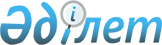 Қарасай ауданы бойынша ауыл шаруашылығы жануарларын бірдейлендіру жұмыстарын ұйымдастыру және өткізу туралы
					
			Күшін жойған
			
			
		
					Алматы облысы Қарасай аудандық әкімдігінің 2013 жылғы 17 мамырдағы N 5-621 қаулысы. Алматы облысының әділет департаментімен 2013 жылы 30 мамырда N 2362 болып тіркелді. Күші жойылды - Алматы облысы Қарасай ауданы әкімдігінің 2014 жылғы 18 сәуірдегі № 4-767 қаулысымен      Ескерту. Күші жойылды – Алматы облысы Қарасай ауданы әкімдігінің 18.04.2014 № 4-767 қаулысымен.

      РҚАО ескертпесі.

      Құжаттың мәтінінде түпнұсқаның пунктуациясы мен орфографиясы сақталған.

      Қазақстан Республикасының 2002 жылғы 10 шілдедегі "Ветеринария туралы" Заңының 10-бабы 2-тармағының 14) тармақшасына сәйкес, Қазақстан Республикасы Үкіметінің 2009 жылғы 31 желтоқсандағы N 2331 "Ауыл шаруашылығы жануарларын бірдейлендіру ережесін бекіту туралы" қаулысын және Алматы облысы әкімдігінің 2013 жылғы 26 наурыздағы N 97 "Алматы облысы аумағында ауыл шаруашылығы жануарларына бірдейлендіру іс-шараларын жүргізу жоспарын бекіту туралы" қаулысын жүзеге асыру үшін, Қарасай ауданының әкімдігі ҚАУЛЫ ЕТЕДІ:

      1. Қарасай ауданы бойынша ауыл шаруашылығы жануарларын бірдейлендіру жұмыстары қосымшаға сәйкес ұйымдастырылып, өткізілсін.

      2. "Қарасай ауданының ветеринария бөлімі" мемлекеттік мекемесі (Иманқұлов Серік), қала және ауылдық округ әкімдері аумақтардағы ауыл шаруашылығы жануарларын (түйе, жылқы, ұсақ мал, шошқа) бірдейлендіру жұмыстарының жүргізілуін қамтамасыз етсін.

      3. Осы қаулының орындалуына бақылау жасау аудан әкімінің орынбасары Жанат Жолдаспекович Тәжиевке жүктелсін.

      4. Осы қаулы әділет органдарында мемлекеттік тіркелген күннен бастап күшіне енеді және алғаш ресми жарияланғаннан кейін күнтізбелік он күн өткен соң қолданысқа енгізіледі.

      

      кестенің жалғасы


					© 2012. Қазақстан Республикасы Әділет министрлігінің «Қазақстан Республикасының Заңнама және құқықтық ақпарат институты» ШЖҚ РМК
				
      Аудан әкімі

А. Дәуренбаев

      КЕЛІСІЛДІ:

      "Қарасай ауданының

      ветеринария бөлімі"

      мемлекеттік мекемесінің

      басшысы

Серік Иманқұлов
Қарасай ауданы әкімдігінің
2013 жылғы 17 мамырдағы
"Қарасай ауданы бойынша ауыл
шаруашылығы жануарларын
бірдейлендіру жұмыстарын
ұйымдастыру және өткізу туралы"
N 5-621 қаулысына қосымшаРет са-

ны

N

Қала, ауылдық округтер-

дің атауы

Бірдейлендіруге жататын ауыл шаруашылығы жануарларының нақты саны (бас)

Бірдейлендіруге жататын ауыл шаруашылығы жануарларының нақты саны (бас)

Бірдейлендіруге жататын ауыл шаруашылығы жануарларының нақты саны (бас)

Бірдейлендіруге жататын ауыл шаруашылығы жануарларының нақты саны (бас)

Ветеринариялық төлқұжатты рәсімдеумен ауыл шаруашылығы жануарларды сырғалау

Ветеринариялық төлқұжатты рәсімдеумен ауыл шаруашылығы жануарларды сырғалау

Рет са-

ны

N

Қала, ауылдық округтер-

дің атауы

түйе

жылқы

ұсақ мал

шошқа

басталу мерзімі

аяқталу мерзімі

1

Қаскелең қалалық округі

411

2900

496

17.06.2013

30.12.2013

2

Елтай ауылдық округі

688

5407

3330

17.06.2013

30.12.2013

3

Жандосов ауылдық округі

340

1800

250

17.06.2013

30.12.2013

4

Жаңа-

Шамалған ауылдық округі

512

5871

400

17.06.2013

30.12.2013

5

Таусамалы ауылдық округі

30

585

300

17.06.2013

30.12.2013

6

Қарағайлы ауылдық округі

370

1707

200

17.06.2013

30.12.2013

7

Ақсай ауылдық округі

150

17.06.2013

30.12.2013

8

Іргелі ауылдық округі

132

1600

300

17.06.2013

30.12.2013

9

Бірінші Май ауылдық округі

300

3900

150

17.06.2013

30.12.2013

10

Ұмтыл ауылдық округі

150

1870

250

17.06.2013

30.12.2013

11

Райымбек ауылдық округі

840

4400

350

17.06.2013

30.12.2013

12

Үлкен Алматы ауылдық округі

113

200

17.06.2013

30.12.2013

13

Үшқоңыр ауылдық округі

1521

10496

1986

17.06.2013

30.12.2013

Барлығы

5407

40536

8362

Бірдейлендіру нәтижесін компьютерлік мәліметтер базасына енгізу

Бірдейлендіру нәтижесін компьютерлік мәліметтер базасына енгізу

Бірдейлендіруді жүргізу бойынша қызмет көрсететін заңды тұлғаның атауы

Жергілікті атқарушы органдардың жауапты орындаушылары

басталу мерзімі

аяқталу мерзімі

Бірдейлендіруді жүргізу бойынша қызмет көрсететін заңды тұлғаның атауы

Жергілікті атқарушы органдардың жауапты орындаушылары

17.06.2013

30.12.2013

"Қарасай ауданының ветеринария бөлімі" мемлекеттік мекемесінің "Қарасай ауданы әкімдігінің ветеринарлық станциясы, ауыл округтеріндегі ветеринарлық пунктері" шаруашылық жүргізу құқығындағы коммуналдық мемлекеттік кәсіпорны

Қаскелең қалалық округінің ветеринарлық дәрігері

17.06.2013

30.12.2013

"Қарасай ауданының ветеринария бөлімі" мемлекеттік мекемесінің "Қарасай ауданы әкімдігінің ветеринарлық станциясы, ауыл округтеріндегі ветеринарлық пунктері" шаруашылық жүргізу құқығындағы коммуналдық мемлекеттік кәсіпорны

Елтай ауылдық округінің ветеринариялық дәрігері

17.06.2013

30.12.2013

"Қарасай ауданының ветеринария бөлімі" мемлекеттік мекемесінің "Қарасай ауданы әкімдігінің ветеринарлық станциясы, ауыл округтеріндегі ветеринарлық пунктері" шаруашылық жүргізу құқығындағы коммуналдық мемлекеттік кәсіпорны

Жандосов ауылдық округінің ветеринариялық дәрігері

17.06.2013

30.12.2013

"Қарасай ауданының ветеринария бөлімі" мемлекеттік мекемесінің "Қарасай ауданы әкімдігінің ветеринарлық станциясы, ауыл округтеріндегі ветеринарлық пунктері" шаруашылық жүргізу құқығындағы коммуналдық мемлекеттік кәсіпорны

Жаңа-Шамалған ауылдық округінің ветеринариялық дәрігері

17.06.2013

30.12.2013

"Қарасай ауданының ветеринария бөлімі" мемлекеттік мекемесінің "Қарасай ауданы әкімдігінің ветеринарлық станциясы, ауыл округтеріндегі ветеринарлық пунктері" шаруашылық жүргізу құқығындағы коммуналдық мемлекеттік кәсіпорны

Таусамалы ауылдық округінің ветеринариялық дәрігері

17.06.2013

30.12.2013

"Қарасай ауданының ветеринария бөлімі" мемлекеттік мекемесінің "Қарасай ауданы әкімдігінің ветеринарлық станциясы, ауыл округтеріндегі ветеринарлық пунктері" шаруашылық жүргізу құқығындағы коммуналдық мемлекеттік кәсіпорны

Қарағайлы ауылдық округінің ветеринариялық дәрігері

17.06.2013

30.12.2013

"Қарасай ауданының ветеринария бөлімі" мемлекеттік мекемесінің "Қарасай ауданы әкімдігінің ветеринарлық станциясы, ауыл округтеріндегі ветеринарлық пунктері" шаруашылық жүргізу құқығындағы коммуналдық мемлекеттік кәсіпорны

Ақсай ауылдық округінің ветеринариялық дәрігері

17.06.2013

30.12.2013

"Қарасай ауданының ветеринария бөлімі" мемлекеттік мекемесінің "Қарасай ауданы әкімдігінің ветеринарлық станциясы, ауыл округтеріндегі ветеринарлық пунктері" шаруашылық жүргізу құқығындағы коммуналдық мемлекеттік кәсіпорны

Іргелі ауылдық округінің ветеринариялық дәрігері

17.06.2013

30.12.2013

"Қарасай ауданының ветеринария бөлімі" мемлекеттік мекемесінің "Қарасай ауданы әкімдігінің ветеринарлық станциясы, ауыл округтеріндегі ветеринарлық пунктері" шаруашылық жүргізу құқығындағы коммуналдық мемлекеттік кәсіпорны

Бірініші Май ауылдық округінің ветеринариялық дәрігері

17.06.2013

30.12.2013

"Қарасай ауданының ветеринария бөлімі" мемлекеттік мекемесінің "Қарасай ауданы әкімдігінің ветеринарлық станциясы, ауыл округтеріндегі ветеринарлық пунктері" шаруашылық жүргізу құқығындағы коммуналдық мемлекеттік кәсіпорны

Ұмтыл ауылдық округінің ветеринариялық дәрігері

17.06.2013

30.12.2013

"Қарасай ауданының ветеринария бөлімі" мемлекеттік мекемесінің "Қарасай ауданы әкімдігінің ветеринарлық станциясы, ауыл округтеріндегі ветеринарлық пунктері" шаруашылық жүргізу құқығындағы коммуналдық мемлекеттік кәсіпорны

Райымбек ауылдық округінің ветеринариялық дәрігері

17.06.2013

30.12.2013

"Қарасай ауданының ветеринария бөлімі" мемлекеттік мекемесінің "Қарасай ауданы әкімдігінің ветеринарлық станциясы, ауыл округтеріндегі ветеринарлық пунктері" шаруашылық жүргізу құқығындағы коммуналдық мемлекеттік кәсіпорны

Үлкен Алматы ауылдық округінің ветеринариялық дәрігері

17.06.2013

30.12.2013

"Қарасай ауданының ветеринария бөлімі" мемлекеттік мекемесінің "Қарасай ауданы әкімдігінің ветеринарлық станциясы, ауыл округтеріндегі ветеринарлық пунктері" шаруашылық жүргізу құқығындағы коммуналдық мемлекеттік кәсіпорны

Үшқоңыр ауылдық округінің ветеринариялық дәрігері

